  ANNEXURE– V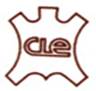 ANALYSIS–INDIA’S IMPORT PERFORMANCE OF LEATHER AND LEATHER PRODUCTS INCLUDING NON-LEATHER FOOTWEAR DURING APRIL-FEBRUARY 2021-22 VIS-À-VIS APRIL- FEBRUARY 2020-21.As per officially notified DGCI&S monthly India’s Import Data, the Import of Raw Hides & Skins, Leather and Leather products for the period April-February 2021-22 touched US $ 1010.44 Million as against the performance of US $ 684.66 Million in April- February 2020-21, recording a growth of 47.58%.   INDIA’S IMPORT OF LEATHER & LEATHER PRODUCTS INCLUDING NON-LEATHER FOOTWEARDURING APRIL-FEBRUARY 2021-22 VIS-À-VIS APRIL- FEBRUARY 2020-21(Value in Million US $)(Value in Million US $)(Value in Million US $)          CATEGORY          CATEGORYAPR - FEBAPR - FEBAPR - FEBAPR - FEBAPR - FEB% % % SHARE% SHARE% SHARE2020-20212020-20212020-20212021-20222021-2022 VARIATION VARIATION2020-212021-222021-22RAW HIDES AND SKINSRAW HIDES AND SKINS14.5314.5314.5326.0026.0078.94%78.94%2.12%2.57%2.57%FINISHED LEATHERFINISHED LEATHER272.47272.47272.47358.54358.5431.59%31.59%39.80%35.48%35.48%LEATHER FOOTWEARLEATHER FOOTWEAR187.25187.25187.25302.16302.1661.37%61.37%27.35%29.90%29.90%FOOTWEAR COMPONENTSFOOTWEAR COMPONENTS16.7216.7216.7228.2428.2468.90%68.90%2.44%2.79%2.79%LEATHER GARMENTSLEATHER GARMENTS1.941.941.941.881.88-3.09%-3.09%0.28%0.19%0.19%LEATHER GOODSLEATHER GOODS32.0532.0532.0546.5746.5745.30%45.30%4.68%4.61%4.61%SADDLERY AND HARNESSSADDLERY AND HARNESS1.371.371.372.802.80104.38%104.38%0.20%0.28%0.28%NON-LEATHER FOOTWEARNON-LEATHER FOOTWEAR158.33158.33158.33244.26244.2654.27%54.27%23.13%24.17%24.17%TOTALTOTAL684.66684.66684.661010.441010.4447.58%47.58%100.00%100.00%100.00%Source : DGCI &SSource : DGCI &S                              MONTH WISE INDIA’S IMPORT OF LEATHER & LEATHER PRODUCTS                              MONTH WISE INDIA’S IMPORT OF LEATHER & LEATHER PRODUCTS                              MONTH WISE INDIA’S IMPORT OF LEATHER & LEATHER PRODUCTS                              MONTH WISE INDIA’S IMPORT OF LEATHER & LEATHER PRODUCTS                              MONTH WISE INDIA’S IMPORT OF LEATHER & LEATHER PRODUCTS                              MONTH WISE INDIA’S IMPORT OF LEATHER & LEATHER PRODUCTS                              MONTH WISE INDIA’S IMPORT OF LEATHER & LEATHER PRODUCTS                              MONTH WISE INDIA’S IMPORT OF LEATHER & LEATHER PRODUCTS                              MONTH WISE INDIA’S IMPORT OF LEATHER & LEATHER PRODUCTS                              MONTH WISE INDIA’S IMPORT OF LEATHER & LEATHER PRODUCTS                              MONTH WISE INDIA’S IMPORT OF LEATHER & LEATHER PRODUCTS                              MONTH WISE INDIA’S IMPORT OF LEATHER & LEATHER PRODUCTS                              MONTH WISE INDIA’S IMPORT OF LEATHER & LEATHER PRODUCTS                              MONTH WISE INDIA’S IMPORT OF LEATHER & LEATHER PRODUCTS                              MONTH WISE INDIA’S IMPORT OF LEATHER & LEATHER PRODUCTS                              MONTH WISE INDIA’S IMPORT OF LEATHER & LEATHER PRODUCTS                       INCUDING NON- LEATHER FOOTWEAR FROM APRIL 2021 TO FEBRUARY 2022                       INCUDING NON- LEATHER FOOTWEAR FROM APRIL 2021 TO FEBRUARY 2022                       INCUDING NON- LEATHER FOOTWEAR FROM APRIL 2021 TO FEBRUARY 2022                       INCUDING NON- LEATHER FOOTWEAR FROM APRIL 2021 TO FEBRUARY 2022                       INCUDING NON- LEATHER FOOTWEAR FROM APRIL 2021 TO FEBRUARY 2022                       INCUDING NON- LEATHER FOOTWEAR FROM APRIL 2021 TO FEBRUARY 2022                       INCUDING NON- LEATHER FOOTWEAR FROM APRIL 2021 TO FEBRUARY 2022                       INCUDING NON- LEATHER FOOTWEAR FROM APRIL 2021 TO FEBRUARY 2022                       INCUDING NON- LEATHER FOOTWEAR FROM APRIL 2021 TO FEBRUARY 2022                       INCUDING NON- LEATHER FOOTWEAR FROM APRIL 2021 TO FEBRUARY 2022                       INCUDING NON- LEATHER FOOTWEAR FROM APRIL 2021 TO FEBRUARY 2022                       INCUDING NON- LEATHER FOOTWEAR FROM APRIL 2021 TO FEBRUARY 2022                       INCUDING NON- LEATHER FOOTWEAR FROM APRIL 2021 TO FEBRUARY 2022                       INCUDING NON- LEATHER FOOTWEAR FROM APRIL 2021 TO FEBRUARY 2022                       INCUDING NON- LEATHER FOOTWEAR FROM APRIL 2021 TO FEBRUARY 2022                       INCUDING NON- LEATHER FOOTWEAR FROM APRIL 2021 TO FEBRUARY 2022                       INCUDING NON- LEATHER FOOTWEAR FROM APRIL 2021 TO FEBRUARY 2022                       INCUDING NON- LEATHER FOOTWEAR FROM APRIL 2021 TO FEBRUARY 2022                                                                 (Value in Million US $)                                                                 (Value in Million US $)                                                                 (Value in Million US $)                                                                 (Value in Million US $)                                                                 (Value in Million US $)                                                                 (Value in Million US $)                                                                 (Value in Million US $)                                                                 (Value in Million US $)                                                                 (Value in Million US $)PRODUCTAPRILMAY MAY JUNE JUNE JULY JULY AUGSEPT.OCT.NOV.DEC.JAN.FEB.APR.-FEBAPR.-FEB202120212021202120212021202120212021202120212021202220222021-222021-22RAW HIDES AND SKINS1.953.273.272.292.292.762.761.702.171.951.482.682.123.6026.0026.00FINISHED LEATHER27.4731.431.430.8030.8022.2622.2629.6933.5135.1332.2035.9039.3140.81358.54358.54LEATHER FOOTWEAR20.6221.121.135.7535.7527.5827.5821.3324.7623.3125.8031.6933.0636.98302.16302.16FOOTWEAR COMPONENTS1.782.182.181.651.652.112.111.912.692.653.752.823.962.7628.2428.24LEATHER GARMENTS0.040.020.020.260.260.180.180.460.180.130.110.260.120.101.881.88LEATHER GOODS3.681.761.762.902.903.643.644.554.914.926.355.454.144.2446.5746.57SADDLERY & HARNESS0.180.280.280.340.340.250.250.200.150.360.240.380.230.192.802.80NON LEATHER FOOTWEAR18.4724.3024.3032.8332.8322.2522.2514.2820.3720.6417.422.3124.7826.58244.26244.26TOTAL74.1984.884.8106.8106.881.0381.0374.1188.7489.0987.32101.49107.72115.261010.441010.44Source : DGCI&S